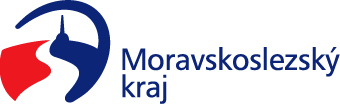 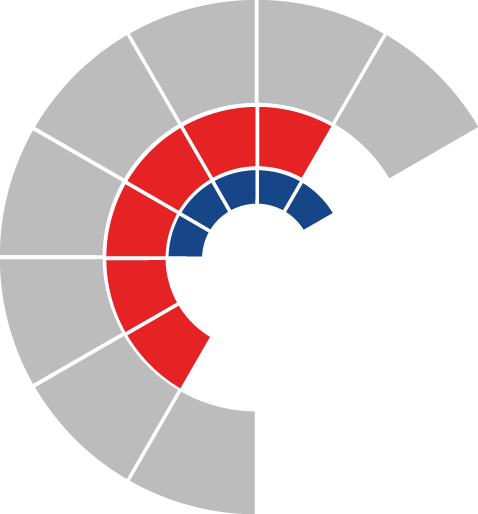 							Výbor pro životní prostředí zastupitelstva kraje 										 Výpis z usneseníČíslo jednání:	6		Datum konání:	17. srpna 2021Číslo usnesení: 6/32Výbor pro životní prostředí zastupitelstva kraje1)	bere na vědomíkoncepci „Územní energetická koncepce Moravskoslezského kraje na období 
2020-2044“ dle přílohy č. 1 předloženého materiáluČíslo usnesení: 6/33Výbor pro životní prostředí zastupitelstva kraje1)	doporučuje 	zastupitelstvu krajeuložit odboru energetiky, průmyslu a chytrého regionu bezodkladně zahájit proces zpracování zprávy o uplatňování koncepce „Územní energetická koncepce Moravskoslezského kraje na období 2020-2044“ s termínem realizace do 31. 12. 2022, respektive dle zákonných možností rovnou zahájit proces aktualizace této koncepceZapsala: Olga Rezáková, v. r.V Ostravě dne 17. srpna 2021Mgr. Zuzana Klusová, v. r.předsedkyně výboru pro životní prostředí